EN UN AUTOBÚS VIATGEN LA MARIA I LA LAIA, LES MARES DE LA MARIA I LA LAIA,  A MÉS  DE LA CONDUCTORA I EL SEU AJUDANT.QUANTES PERSONES VIATGEN A L’AUTOBÚS?  ESCRIU EL NÚMERO.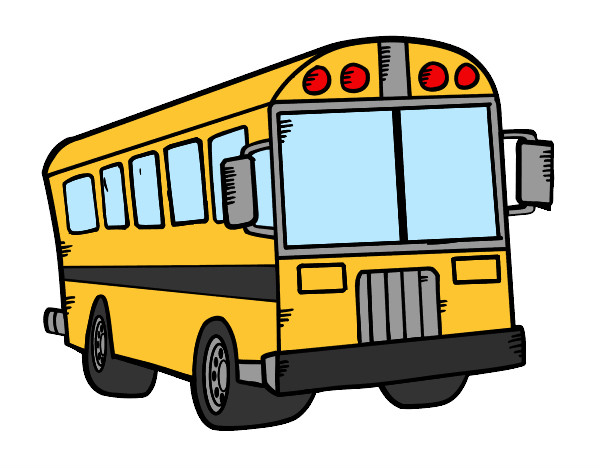 